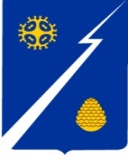 Ханты-Мансийский автономный округ-Югра(Тюменская область)Нижневартовский районГородское поселение ИзлучинскСОВЕТ ДЕПУТАТОВРЕШЕНИЕот 15.04.2022						                                         № 238пгт. ИзлучинскО награждении Благодарственным письмом Совета депутатов городского поселения Излучинск Рассмотрев материалы, представленные для награждения Благодарственным письмом Совета депутатов городского поселения Излучинск, в соответствии с решением Совета депутатов городского поселения Излучинск от 04.02.2010 № 110 «Об утверждении Положений о Почетной грамоте и Благодарственном письме Совета депутатов городского поселения Излучинск», 	Совет  поселения РЕШИЛ:Наградить Благодарственным письмом Совета депутатов городского поселения Излучинск:- за многолетний добросовестный труд и в связи с празднованием 34 - летия со Дня образования поселка городского типа Излучинск:- за многолетний и добросовестный труд, активное участие в общественной жизни поселения и в связи с празднованием 34 - летия со Дня образования поселка городского типа Излучинск:- за добросовестный труд, личный вклад в социально-экономическое развитие поселения и в связи с празднованием 34 - летия со Дня образования поселка городского типа Излучинск:Глава поселения                                                                               И.В. ЗаводскаяКовешниковуТатьяну Ивановну-младшего воспитателя Казенного общеобразовательного учреждения Ханты-Мансийского автономного округа – Югры «Излучинской школы-интерната для обучающихся с ограниченными возможностями здоровья»;РезяповуЛилию Мавлетбаевну-медицинскую сестру постовую бюджетного учреждения Ханты-Мансийского автономного округа – Югры «Излучинский дом-интернат»;КлыковуЕлену Викторовну-сторожа (вахтера) муниципального автономного учреждения дополнительного образования «Спектр»;ЛаптевуНаталью Ивановну-заведующего костюмерной Районного муниципального автономного учреждения «Межпоселенческий культурно – досуговый комплекс «Арлекино»;БережногоИвана Анатольевича-слесаря по обслуживанию тепловых сетей, участка тепловых сетей, муниципального казенного предприятия «Излучинское жилищно-коммунальное хозяйство»;Пояркого Владимира Ильича- слесаря-ремонтника, участка водоотведения, муниципального казенного предприятия «Излучинское жилищно-коммунальное хозяйство».